Dear First Name Last Name, We are pleased to announce that registration for the first annual ACC Quality Summit: NCDR and Accreditation Annual Session & Expo, is now open! Formerly known as NCDR.19 and Accreditation Congress, the two meetings are coming together to create one great meeting and experience! The conference will be held at the Hyatt Regency on March 13 – 15, 2019 in New Orleans, LA, and is THE venue to keep abreast of NCDR and Accreditation programs and networking with like-professionals across the US and worldwide.Complimentary RegistrationThe ACC Quality Summit is offering your facility one complimentary individual registration for each NCDR registry in which you participate – a savings of $549 per registry. Details were emailed to your Registry Site Manager(s) in November.  Overview of ACC Quality SummitAs an attendee, the ACC Quality Summit will provide you with NCDR registry-specific and hospital industry knowledge, plus a deeper understanding of the value of accreditation and ways patient data can drive process improvement initiatives. Attendees will take away best practices through networking, workshops, and posters and discover tools and techniques to improve health care quality within their organizations.Value of AttendingAt the ACC Quality Summit, you’ll gain critical insights and inspiration from the foremost cardiovascular leaders and experts, and you’ll be part of a network that is committed to providing optimized cardiovascular patient care.  Our attendees routinely report they are better equipped to mobilize their teams for higher quality care and higher quality data.Educational tracks focus on:Implementing evidence-based careProviding optimal patient careAchieving clinical outcomes excellence Capturing high quality data to drive important clinical and service line decisionsTrack workshops are suitable for all audiences and diverse breakout sessions provide targeted education for every role and experience level. Thank you, as always, for your participation in the registry and accreditations programs. We look forward to seeing your staff and possibly you at the upcoming conference.Sincerely,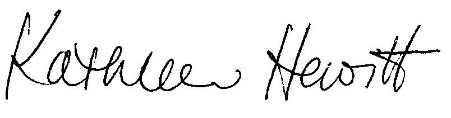 Kathleen Hewitt, DNP, RN, AACCVice President